CLASSE 2^A - Liceo LinguisticoPROGRAMMA SVOLTOdiLINGUA E CIVILTA’ INGLESEProf. Simone RuiLibri di testo:Focus Ahead PRE-INTERMEDIATE, Pearson LongmanEssential Grammar in Use, Cambridge University PressModulo I – LIVINGPeriodo: settembre - novembreDurata: 32 oreGRAMMAR: present perfect with for and since; present continuous, to be going to and will VOCABULARY: houses and homes; describing houses; things inside and outside a house; phrases with make and do; adjective order; places in the city and in the countrySKILLS: making suggestions; arguing effectivelyModulo II – SCHOOLPeriodo: novembre - gennaioDurata: 28 oreGRAMMAR: first conditional; relative clauses; indirect questionsVOCABULARY: education; phrasal verbs; phrases with get; word familiesSKILLS: giving an opinion; agreeing and disagreeing; speaking effectivelyModulo III – WORKING LIFEPeriodo: gennaio - marzoDurata: 28 oreGRAMMAR: second conditional; modal verbs for obligation and permission VOCABULARY: Jobs and work; terms and conditions; work + prepositions; collocations; confusing words – job vs work; compound nouns; phrasal verbs SKILLS: asking for and giving advice; tracking cause and effectModulo IV – SHOPPINGPeriodo: marzo - maggioDurata:Attività su Registro Elettronico (marzo 2020)Attività DAD (aprile 2020 – maggio 2020)GRAMMAR: the passive; quantifiers VOCABULARY: shops and services; partitives; shopping; places in a town; collocations; word families SKILLS: shopping and making complaints; listening activelyModulo V – SOCIETYPeriodo: maggio - giugnoDurata:Attività DAD (maggio 2020 – giugno 2020)GRAMMAR: past perfect; reported speech VOCABULARY: politics; crime; the justice system; society; crime and criminals; people involved in a crime case; antonyms; word families SKILLS: expressing and justifying an opinion; arguing fruitfullyPorto Santo Stefano, 10 giugno 2020						      Il docente										Prof. Simone Rui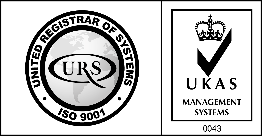 CERTIFICAZIONEAGENZIA FORMATIVAn. 34423/0001/UK/It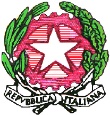 ISTITUTO STATALE D’ISTRUZIONE SUPERIORE “R. DEL ROSSO - G. DA VERRAZZANO”Via Panoramica, 81 - 58019 - Porto S. Stefano (GR)Telefono +39 0564 812490/0564 810045 Fax +39 0564 814175 
C.F. 82002910535 (GRIS00900X)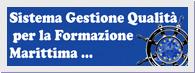 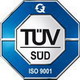 CERTIFICATO N. 5010014484Sito web: www.daverrazzano.it    e-mail: gris00900x@istruzione.it - segreteria@daverrazzano.it  Posta elettronica certificata: segreteria@pec.daverrazzano.it - gris00900x@pec.istruzione.itSito web: www.daverrazzano.it    e-mail: gris00900x@istruzione.it - segreteria@daverrazzano.it  Posta elettronica certificata: segreteria@pec.daverrazzano.it - gris00900x@pec.istruzione.itSito web: www.daverrazzano.it    e-mail: gris00900x@istruzione.it - segreteria@daverrazzano.it  Posta elettronica certificata: segreteria@pec.daverrazzano.it - gris00900x@pec.istruzione.it